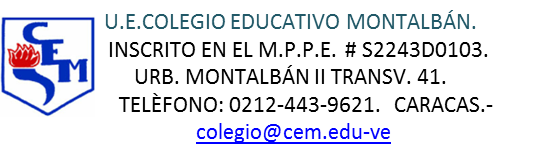 Área / Asignatura: Educación FísicaProfesor: Reinaldo MárquezQuinto GradoTEMACancha deportiva.Órganos del cuerpo humano.Personalidades deportivas venezolanas.Actividad física.Circuito funcional.ACTIVIDADMaqueta.Dibujo.Biografía.Trabajo escrito.Circuito de ejercicios funcional.RECURSOMaterial de reciclaje.Hojas blancas.Digital Word.Digital Word.Pelota, banco, cuerda, cinta, potes, entre otros.